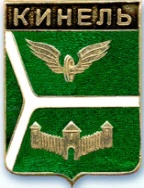 ДУМА ГОРОДСКОГО ОКРУГА КИНЕЛЬ САМАРСКОЙ ОБЛАСТИ446430, г. Кинель ул. Мира, 42а                                             тел. 2-19-60, 2-18-80«  20  » сентября  2018 года                                                                              №  382РЕШЕНИЕО внесении изменений и дополнений в Правила благоустройства территории городского округа Кинель Самарской области, утверждённые решением Думы городского округа Кинель Самарской области от 28 июня 2018г. №364Рассмотрев предложение Главы городского округа Кинель Самарской области, в соответствии с Федеральным законом от 06.10.2003 г. № 131-ФЗ «Об общих принципах организации местного самоуправления в Российской Федерации», Законом Самарской области от 13 июня 2018г. №48-ГД «О порядке определения границ прилегающих территорий для целей благоустройства в Самарской области», руководствуясь Уставом городского округа Кинель Самарской области, Дума городского округа Кинель Самарской областиРЕШИЛА:1. Внести в Правила благоустройства территории городского округа Кинель Самарской области, утверждённые решением Думы городского округа Кинель Самарской области от 28 июня 2018г. №364 следующие изменения и дополнения: 1.1.Раздел «Содержание» дополнить следующими пунктами: «Раздел 21.Участие, в том числе финансовое, собственников и (или) иных законных владельцев зданий, строений, сооружений, земельных участков (за исключением собственников и (или) иных законных владельцев помещений в многоквартирных домах, земельные участки под которыми не образованы или образованы по границам таких домов) в содержании прилегающих территорий.Раздел 22. Определение границ прилегающих территорий.».1.2. В разделе 4:впункте 4.1.9.1. слова «сезонные предприятия» и «сезонные объекты» исключить.пункт 4.1.9.3. исключить.1.3.В разделе 17:в пункте 17.3 второй абзац исключить.1.4. В разделе 19:пункт 19.8 дополнить подпунктами следующего содержания:«ж) содержать собак и кошек в местах общего пользования жилых домов (лестничных клетках, чердаках, подвалах, коридорах и тому подобное) и коммунальных квартир, а также на балконах и лоджиях. 3) в квартирах многоквартирных домов содержать взрослых собак и (или) кошек в количестве более двух особей.».1.5. Дополнить разделами 21 – 22 следующего содержания: «Раздел 21. Участие, в том числе финансовое, собственников и (или) иных законных владельцев зданий, строений, сооружений, земельных участков (за исключением собственников и (или) иных законных владельцев помещений в многоквартирных домах, земельные участки под которыми не образованы или образованы по границам таких домов) в содержании прилегающих территорий21.1. Физические и юридические лица, независимо от их организационно-правовых форм, индивидуальные предприниматели обеспечивают своевременную и качественную уборку, содержание прилегающей к их зданию, строению, сооружению, земельному участку в случае, если такой земельный участок образован, территории в соответствии с требованиями установленными настоящими Правилами, а также покос травы на этой территории при достижении высоты травяного покрова 20см и исправное техническое состояние принадлежащих им ограждений (заборов).21.2. Проектирование, размещение, содержание и восстановление элементов благоустройства на прилегающей территории производится в соответствии с настоящими Правилами. 21.3. Обязательными элементами благоустройства прилегающей территории к зданию, строению, сооружению, земельному участку принадлежащему юридическому лицуили находящемся в пользовании у юридического лица и (или) индивидуального предпринимателя являются:- элементы озеленения (на выбор: навесные кашпо, цветочницы, вазоны; высокие цветочницы, вазоны; цветочницы, кашпо, вазоны);- уличное коммунально-бытовое оборудование (урны);- твердое (капитальное) покрытие, находящиеся не выше проезжей части автомобильной дороги либо тротуара.21.4. Собственники объектов капитального строительства обязаны в весенний и осенний периоды очищать канавы и трубы для стока воды, проходящие по прилегающей территории, для обеспечения прохода талых вод.Раздел 22. Определение границ прилегающих территорий22.1. Границы прилегающих территорий определяются путём определения в метрах расстояния от здания, строения, сооружения, земельного участка или ограждения до границы прилегающей территории с учётом особенностей, предусмотренных пунктом 22.4. настоящих Правил.Границы прилегающих территорий определяются:для индивидуальных жилых домов - земельный участок в границах землеотвода, прилегающая территория по периметру от границ земельного участка шириной 6 метров. При наличии в этой зоне дороги или тротуара – до проезжей части дороги или тротуара;для многоквартирных жилых домов–земельный участок, на котором расположен многоквартирный дом, с элементами озеленения и благоустройства, иными объектами, предназначенными для обслуживания и эксплуатации этого дома, по периметру от многоквартирного жилого дома шириной 25м. При наличии в зоне 25 метров дороги или тротуара – до проезжей части дороги или тротуара. Дворовые проезды и дворовые тротуары многоквартирных домов относятся к территориям, прилегающих к зданиям, строениям, сооружениям, земельным участкам, своевременную и качественную уборку, содержание, которых осуществляют собственники и (или) иные законные владельцы помещений в многоквартирных домах (жилищно-строительные кооперативы, товарищества собственников жилья и другие юридические лица независимо от организационно-правовой формы или индивидуальные предприниматели осуществляющие деятельность по управлению многоквартирным домом);для учреждений социальной сферы (школьные и дошкольные учреждения, учреждения культуры, здравоохранения, физкультуры и спорта) – земельный участок в пределах землеотвода, прилегающая к зданиям, строениям, сооружениям территория по периметру от границ земельного участка шириной 6метров. При наличии в этой зоне дороги или тротуара – до проезжей части дороги или тротуара;для предприятий промышленности, транспорта, торговли–земельный участок в границах землеотвода, прилегающая к зданиям, строениям, сооружениям территория по периметру от границ земельного участка шириной 15 метров. При наличии в этой зоне дороги или тротуара – до проезжей части дороги или тротуара;для автостоянок, заправочных станций, гаражных кооперативов, садоводческих, огороднических товариществ, иных объектов потребительского рынка (за исключением торговых павильонов), предприятий бытового обслуживания и прочих предприятий, в том числе связанных с обслуживанием населения -  земельный участок в границах землеотвода, прилегающая к зданиям, строениям, сооружениям территория по периметру от границ земельного участка шириной 20 метров. При наличии в этой зоне дороги или тротуара – до проезжей части дороги или тротуара;для предприятий мелкорозничной торговли, включая сезонную торговлю (ларьки, киоски, палатки, рынки и т.д.)–земельный участок не менее 5 метров от стен торговой точки. При наличии в этой зоне дороги или тротуара – до проезжей части дороги или тротуара;для объектов рекламы, остановочных павильонов– территория по периметру от границ земельного участка занятого этими объектами шириной 6 метров;для юридических и физических лиц, обслуживающих контейнеры и (или) контейнерные площадки, принадлежащие им на праве собственности–территория по периметру от границ земельного участка занятого контейнерной площадкой (контейнером) шириной 6метров. При наличии в этой зоне дороги или тротуара – до проезжей части дороги или тротуара;для организаций, осуществляющих сбор и вывоз отходов – территория контейнерной площадки (контейнера), а также прилегающая к зданиям, строениям, сооружениям территория в радиусе 6 метров;для линейных объектов - прилегающей территорией являются охранные зоны (вокруг всех видов подстанций, станций; вдоль всех видов трасс трубопроводов; вокруг всех видов технологических установок; железных дорог; других подобных сооружений) размер которых определён законодательством Российской Федерации, но не менее 3 метров от левого и правого края линейного объекта;для юридических и физических лиц, осуществляющих хозяйственную или иную деятельность в помещениях, расположенных на первых и (или) цокольных этажах в жилых домах, зданиях, имеющих отдельный вход (выход) на тротуары – в границах помещений от зданий до проезжей части автомобильных дорог, включая газоны и тротуары, дорожки, тропинки обеспечивающие проход к данным помещениям от автомобильных дорог и пешеходных коммуникаций городского округа;для других зданий, строений, сооружений, земельных участков в случае, если такие земельные участки образованы - территория по периметру от границ земельных участков занятых этими объектами шириной 6 метров.22.2. Границы прилегающей территории, по желанию собственника или иного законного владельца здания, строения, сооружения, земельного участка либо уполномоченного лица, могут быть определены путём определения границ прилегающей территории соглашением об определении границ прилегающей территории, заключаемым между администрацией городского округа и собственником или иным законным владельцем здания, строения, сооружения, земельного участка либо уполномоченным лицом (далее - соглашение). В этом случае приложением к соглашению будет являться карта-схема прилегающей территории.Границы прилегающей территории, определённые соглашением, не могут быть меньше границ прилегающих территорий определённых путём определения в метрах расстояния от здания, строения, сооружения, земельного участка или ограждения до границы прилегающей территории, указанных в пункте 22.1. настоящих Правил. Одновременное применение способов, указанных в пунктах 22.1 и 22.2 настоящих Правил, к одним и тем же зданиям, строениям, сооружениям, земельным участкам не допускается.22.3.  Порядок заключения соглашений, подготовки и рассмотрения карт-схем, систематизации карт-схем, а также использования сведений, содержащихся в картах-схемах, в контрольных мероприятиях:22.3.1. Карта-схема подготавливается собственником или иным законным владельцем здания, строения, сооружения, земельного участка либо администрацией городского округа на бумажном носителе в произвольной форме и должна содержать следующие сведения:1) адрес здания, строения, сооружения, земельного участка, в отношении которого устанавливаются границы прилегающей территории (при его наличии), либо обозначение места расположения данных объектов с указанием наименования (наименований) и вида (видов) объекта (объектов) благоустройства;2) сведения о собственнике и (или) ином законном владельце здания, строения, сооружения, земельного участка, а также уполномоченном лице: наименование (для юридического лица), фамилия, имя и, если имеется, отчество (для индивидуального предпринимателя и физического лица), место нахождения (для юридического лица), почтовый адрес, контактные телефоны;3) схематическое изображение границ здания, строения, сооружения, земельного участка;4) схематическое изображение границ территории, прилегающей к зданию, строению, сооружению, земельному участку;5) схематическое изображение, наименование (наименования) элементов благоустройства, попадающих в границы прилегающей территории.22.3.2. В случае подготовки карты-схемы собственником или иным законным владельцем здания, строения, сооружения, земельного участка карта-схема направляется собственником или иным законным владельцем здания, строения, сооружения, земельного участка в администрацию городского округа для подготовки проекта соглашения.Администрация городского округа в четырнадцатидневный срок готовит проект соглашения и направляет два его экземпляра собственнику или иному законному владельцу здания, строения, сооружения, земельного участка подготовившему карту-схему.Собственник или иной законный владелец здания, строения, сооружения, земельного участка в четырнадцатидневный срок возвращает подписанные соглашения в администрацию городского округа.22.3.3. В случае подготовки карты-схемы администрацией городского округа, с учётом имеющихся у неё сведений о зданиях, строениях, сооружениях, земельных участках, расположенных в городском округе, 2 экземпляра проекта соглашения с приложением к нему карты-схемы направляется администрацией городского округа собственникам и (или) законным владельцам указанных объектов либо уполномоченным лицам.Собственник или иной законный владелец здания, строения, сооружения, земельного участка в четырнадцатидневный срок возвращает или один экземпляр подписанного соглашения или письменный отказ от заключения такого соглашения в администрацию городского округа.22.3.4. Заключение соглашения не влечёт перехода к собственникам и (или) иным законным владельцам зданий, строений, сооружений, земельных участков либо уполномоченным лицам права, предполагающего владение и (или) пользование прилегающей территорией.22.4. Особенности определения границ территорий, прилегающих к зданиям, строениям, сооружениям, земельным участкам:Границы территории, прилегающей к зданиям, строениям, сооружениям, не имеющим ограждающих устройств, определяются по периметру от фактических границ указанных зданий, строений, сооружений.Границы территории, прилегающей к зданиям, строениям, сооружениям, имеющим ограждающие устройства, определяются по периметру от указанных устройств.Границы территории, прилегающей к зданиям, строениям, сооружениям, у которых определены технические или санитарно-защитные зоны, определяются в пределах указанных зон.Границы территории, прилегающей к земельному участку, границы которого сформированы в соответствии с действующим законодательством, определяются от границ такого земельного участка.Границы территории, прилегающей к земельному участку, границы которого не сформированы в соответствии с законодательством Российской Федерации, определяются от фактических границ расположенных на таком земельном участке зданий, строений, сооружений.Границы территории, прилегающей к земельному участку, занятому садоводческими, огородническими и дачными некоммерческими объединениями граждан, определяются от границ земельного участка такого объединения.В случае совпадения (наложения) границ территорий, прилегающих к зданиям, строениям, сооружениям, земельным участкам, границы прилегающих территорий устанавливаются на равном удалении от указанных объектов.».2.  Официально опубликовать настоящее решение в газетах «Кинельская жизнь» или «Неделя Кинеля» и разместить на официальном сайте администрации городского округа Кинель Самарской области в информационно-телекоммуникационной сети «Интернет» (кинельгород.рф) в подразделе «Официальное опубликование» раздела «Информация». 3. Настоящее решение вступает в силу на следующий день после дня его официального опубликования.4. Контроль за исполнением настоящего решения возложить на комиссию по вопросам местного самоуправления Думы городского округа Кинель Самарской области (И.П. Кокшев).Председатель Думы городскогоокруга Кинель Самарской области                                               А.М. ПетровГлава городского округа Кинель Самарской области                                                                         В.А. Чихирев